Para qualquer informação por favor contacte o escritório da nossa paróquia: 732- 254-1800 linha 15 em Português.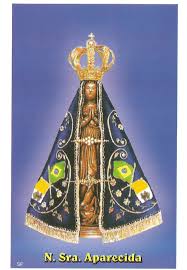 A secretaria Humbelina estará no escritório da paróquia para atender em Português, nas segundas-feiras e quartas-feiras, das 9:00 AM-3:00 PM e sextas-feiras das 9:00AM-2:00PM.AGRADECIMENTO!O nosso sincero agradecimento a todos os que de um modo ou outro ajudaram na celebração, procissão, e na realização da festa em honra de Nossa Senhora da Boa-Hora e dos Imigrantes na semana passada. Que Deus abençoe a todos!PIQUENIQUE DA PAROQUIANo Domingo 25 de Setembro haverá um piquenique da nossa Paroquia de Corpus Christi da 1:00 PM – 4:00 PM no estacionamento da Igreja e no salão paroquial. Várias comidas serão servidas em estilo de buffet. Se houver alguém interessado em trazer algum doce para partilhar por favor ligue para o escritório. Haverá jogos e divertimentos variados e musica. Os ingressos estão a venda até 19 de Setembro, 2016 depois de cada Missa ou no escritório da paróquia. Preços: Adultos -$10.00, crianças (6-12 anos) $5.00, e crianças de menos de 5 anos- grátis. Venham participar e convidem os vossos familiares e amigos!PROCISSÃO EM HONRA DE NOSSA SENHORA DE FÁTIMA No Sábado dia 08 de Outubro haverá a tradicional procissão das velas as 7:30 PM a volta da Igreja Corpus Christi com a participação das crianças da catequese e os vários grupos e todas as famílias. A Missa será celebrada logo apos a procissão. Contamos com a participação de todos!--------------------------------------------------------------------------HOMENAGEM A NOSSA SENHORA DA CONCEIÇÃO APARECIDA                                                           A homenagem a Nossa Senhora da Conceição Aparecida com a coroação de Nossa Senhora será coordenada pela nossa comunidade Brasileira. Mais detalhes virão nos próximos fins de semana.FESTA DE OUTONO (FESTA JUNINA NO BRASIL)Este ano a festa anual de Outono promovida pela nossa comunidade Brasileira acontecera’ no Sábado 15 de Outubro, 2016 a partir das 6:00 PM no salão da Igreja de Corpus Christi. Como sempre, esta festa e’ um evento divertido e também um modo de angariar fundos para a nossa paróquia. Maiores detalhes virão nos próximos boletins. Convidem amigos e familiares! O resultado das ofertas serão publicadas nos próximos boletins na página em Inglês. Muito obrigado a todos pelavossa contínua generosidade e sacrifício! Que Deus abençoe a todos!INTENÇÕES DAS MISSAS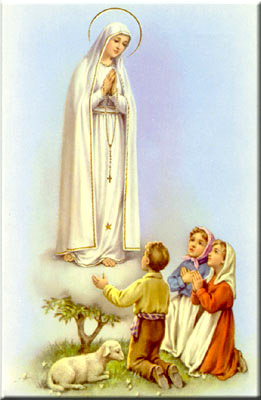 +Sábado 10 de Setembro- Joaquina de Jesus e esposa+Domingo 11 de Setembro- João Grego+Quarta-feira 14 de Setembro- Vitorina de Jesus Ferreira+Sábado 17 de Setembro- Abílio da Costa Fernandes e esposa+Domingo 18 de Setembro- Manuel Francisco PandeiradaPEREGRINAÇÃO DIOCESANA AO SANTUÁRIO NACIONAL DA IMACULADA CONCEIÇÃONo sábado 19 de Novembro de 2016, o nosso Bispo Checchio ira’ conduzir uma peregrinação a’ Basílica do Santuário Nacional da Imaculada Conceição em Washington, D.C. concluindo o Jubileu Extraordinário da Misericórdia e também para celebrar o trigésimo-quinto (35) aniversário da fundação da nossa Diocese, por São João Paulo II. Pedimos a todos os que estiverem interessados a participar desta peregrinação para ligar para o escritório da paróquia para sabermos se temos um número de pessoas adequadas para alugar um autocarro! Depois também teremos mais detalhes sobre os preços, etc.----------------------------------------------------------------------------------FELICIDADE- ‘UM CAMINHO’Desiludido pela vida, um Beduíno isolou-se no deserto. Depois de muito andar entrou numa gruta tão enigmática como a sua vida. Olhando as paredes nuas e frias, seguiu um rasto de luz.
- Entra, meu irmão - encorajou-o uma voz benévola.
Na penumbra viu então um eremita em oração. 
- Tu vives aqui? - perguntou surpreso - Como consegues resistir sem conforto e longe de todos? Como podes ser feliz aqui?
O eremita sorriu:
- Eu vivo pobre mas tenho um grande tesouro. Olha para cima - E apontou para uma pequena abertura no tecto da gruta - Que vês?
- Não vejo nada.
- De certeza que não descobres nada?
- Só um pedaço do céu...
- Só um pedaço de céu?! E não te parece que é um tesouro maravilhoso?Muitas vezes a nossa felicidade parece um projecto adiado: Só seremos felizes quando tivermos isto, quando fizermos aquilo, quando chegarmos ali... Depois ficamos frustrados porque a felicidade continua mais à frente, qual alvo móvel.A felicidade é um caminho. Aproveite todos os momentos que tem, eles são um cantinho do céu. Não há hora melhor para ser feliz do que agora mesmo, com ou sem lágrimas. A felicidade é uma viagem, não um destino.
Pe. José David Quintal Vieira, scj